ชื่อ – สกุล ……………………………………………………………………………………วิทยาลัยเทคโนโลยีชื่นชมไทย - เยอรมัน  สระบุรีข้อสอบระหว่างภาคคอมพิวเตอร์และอุปกรณ์ คะแนน   20    คะแนนเวลา   1 ชม.	อ.บุศราคัม  อรุณรัตน์คำชี้แจง   1.  ข้อสอบเป็นแบบปรนัย  20  ข้อ 20   คะแนน                  2.  ส่งกระดาษคำตอบพร้อมต้นฉบับข้อสอบ ห้ามนักเรียนนำข้อสอบออกนอกห้องสอบ                 3.  ห้ามทุจริตในการสอบถ้าพบเห็นปรับตกทุกรายวิชาตอนที่  1  จงทำเครื่องหมาย   ×   บนคำตอบที่เห็นว่าถูกต้องที่สุดเพียงข้อเดียว (ข้อละ 1 คะแนน)1.  ข้อใดคือไมโครคอมพิวเตอร์        ก.  คอมพิวเตอร์ที่ใช้งานส่วนบุคคล         ข.  Personal  Computer         ค.  Digital  Computer         ง.  คอมพิวเตอร์โน๊ตบุ๊ค         จ.  ถูกทั้งข้อ  ก.  ข.  และข้อ  ค.2.  อุปกรณ์ที่ทำหน้าที่รับโปรแกรมและข้อมูลเข้าสู่เครื่องคอมพิวเตอร์  คือข้อใด    ก.  หน่วยประมวลผลกลาง    ข.  หน่วยรับข้อมูล    ค.  หน่วยแสดงผลข้อมูล    ง.  หน่วยควบคุม    จ.  หน่วยคำนวณและตรรกะ3.  ข้อใดคือหน่วยแสดงผลถาวร        ก.  เครื่องพิมพ์        ข.  จอคอมพิวเตอร์        ค.  โปรเจคเตอร์        ง.  ลำโพง        จ.  ไมโครโฟน4.  โปรแกรมที่ทำหน้าที่ควบคุมการใช้งานส่วนต่างๆของคอมพิวเตอร์  คือข้อใด  ก.  โปรแกรมแปลชุดคำสั่ง  ข.  โปรแกรมระบบปฏิบัติการ  ค.  โปรแกรมอรรถะประโยชน์  ง.  โปรแกรมสำเร็จรูป  จ.  โปรแกรมตรวจสอบข้อผิดพลาดในการทำงาน5.  ฉากหลังของคอมพิวเตอร์ เรียกว่าอะไร        ก.  Icon                      ข.  Taskbar                   ค.  Short                    ง.  Notification  Area                    จ.   Desktop6.  เครื่องไมโครคอมพิวเตอร์ใช้รหัสอะไร        ก.  รหัสแอสกี้                ข.  รหัสเอ็บซีดิก                ค.  รหัสบีซีดี                ง.  อนาล็อก                จ.   ดิจิตอล7.  ข้อใดคือซอฟต์แวร์ที่ใช้สำหรับงานการนำเสนอข้อมูล  ก.  ซอฟต์แวร์ประมวลผลคำ              ข.  ซอฟต์แวร์ตารางทำงาน  ค.  ซอฟต์แวร์การสื่อสารข้อมูล          ง.  ซอฟต์แวร์นำเสนอข้อมูล8.  ข้อมูลที่ผ่านการประมวลผลแล้ว  เรียกว่าอะไร     ก.  Data                 ข.  Information                 ค.   Procedure                      ง.  Database                จ.  Application9.  สัญญาณทางไฟฟ้า  0  และ  1  ซึ่งเป็นระบบเลขฐานสอง  เลขฐานสองแต่ละหลัก  เรียกว่าอะไร    ก.  Data               ข.  Information                ค.  Code                   ง.  Bit                จ.   Binary10.  ข้อใดคือการใช้คอมพิวเตอร์ในสถานศึกษา        ก.  งานทะเบียน                ข.  จัดตารางสอน                ค.   ตัดเกรด                ง.  แจ้งผลการเรียน                จ.  ถูกทุกข้อ11.    ข้อใดใช้ยกเลิกหรือหยุดทำงานก.      ESC                  ข.      Enterค.      Backspace          ง.       Deleteจ.       Num  Lock12.    ข้อใดใช้ลบตัวอักษรที่อยู่ด้านซ้ายของ  Cursorก.      ESC      ข.      Enterค.      Backspace          ง.       Deleteจ.       Num  Lock13.    ข้อใดคือการกดปุ่มซ้ายของเม้าส์  2  ครั้งก.      ทริเปิลคลิก         ข.      กดปุ่มขวาของเม้าส์ค.      แดรกเม้าส์          ง.       ดับเบิ้ลคลิกจ.       คลิก14.    ข้อใดคืออุปกรณ์ตัวกลางที่ใช้เชื่อมต่อคอมพิวเตอร์เข้าด้วยกันก.      ก้านควบคุมข.      แท่งชี้ควบคุมค.      ฮับง.       แผงแป้นอักขระจ.       เม้าส์15.    ข้อใดคือเครื่องที่ให้บริการก.      Peer-to-Peerข.      Internet  Protocolค.      Serverง.      Ethernetจ.       Token  Ring16.    ข้อใดคือการใช้จอคอมพิวเตอร์เป็นอุปกรณ์นำเข้าข้อมูลก.      หน้าจอสัมผัสข.      ปากกาแสงค.      จอ  CRTง.       จอ  LCDจ.       การ์ดจอ17.    สัญลักษณ์      หมายถึงอะไร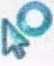 ก.      กำลังดำเนินการข.      ใช้พิมพ์ข้อความต่างๆค.      มีการทำงานอยู่เบื่องหลังง.       สัญลักษณ์ของการวาดจ.       สัญลักษณ์ของการชี้ตำแหน่ง18.    สัญลักษณ์       หมายถึงอะไร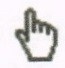 ก.      กำลังดำเนินการข.      ใช้พิมพ์ข้อความต่างๆค.      มีการทำงานอยู่เบื่องหลังง.       แจ้งตำแหน่งการเชื่อมต่อจ.       สัญลักษณ์ของการชี้ตำแหน่ง19.    ตัวเลือกอะไรทำงานคล้ายเม้าส์ก.      ก้านควบคุมข.      ลูกกลมควบคุมค.      แท่งชี้ควบคุมง.      ปากกาแสงจ.      เครื่องอ่านพิกัด20.    แถบเส้นดำยาวที่พิมพ์เรียงเป็นแถวบนตัวพยัญชนะ  เรียกว่าอะไร            ก.      โลโก้บริษัทของผู้ขาย            ข.      สลากสินค้า            ค.      ยี่ห้อของสินค้า            ง.      บริษัทผู้ผลิตสินค้า            จ.       Bar  Code